Brady Primary School Admission Arrangements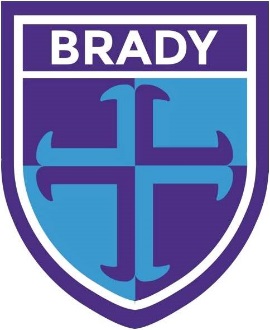 Whether your child is starting at Nursery, Reception or Secondary school, it is an important time in their school career.You and they are probably looking forward to it with a mixture of excitement and worry. We aim to help make the move a smooth and simple one.
For information regarding this please click on the link below.Havering Council (the Local Authority) is the admission authority for all community schools in the London Borough of Havering.This means that it is the Council’s responsibility to set the admissions criteria and make the decisions as to which pupils are admitted to this school. The admission arrangements can be viewed on the following page: https://www.havering.gov.uk/info/20008/school_admissions/482/school_admissions_arrangements_and_statistics   Applications for children to start Reception in September must be made via your home Local Authority.  For parents that live in Havering this website is www.eadmissions.org.uk  Information for parents wishing to transfer their child to this school from another school (In Year Applications) can be found here www.havering.gov.uk/admissions/inyear